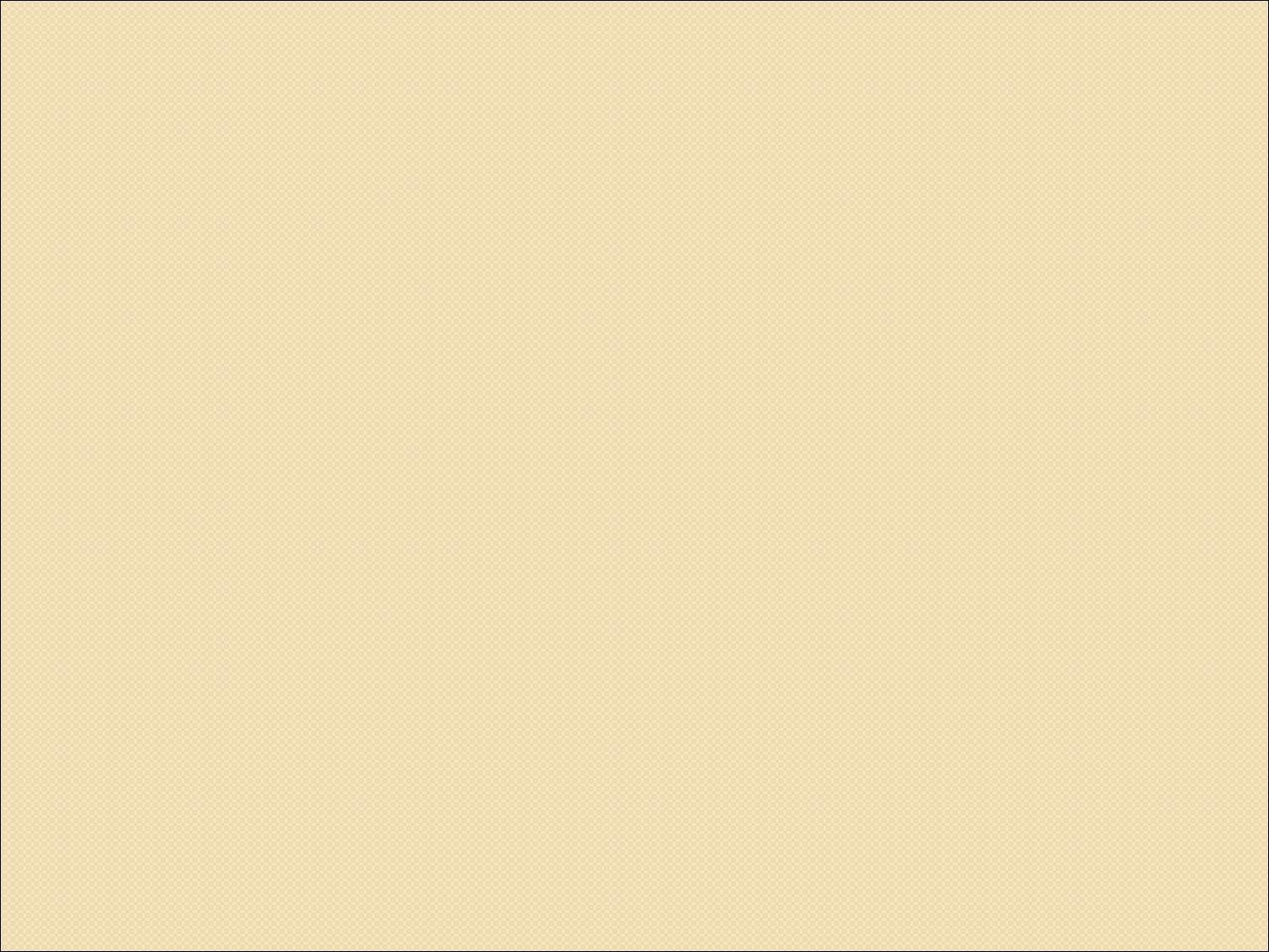 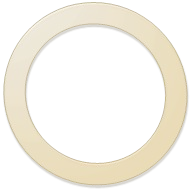 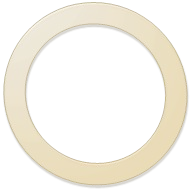 UTANG WESEL JANGKA PANJANGAKUNTANSI KEUANGAN BDR. 18 JAN 2020UTANG WESEL JANGKA PANJANG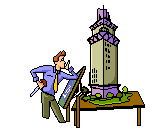 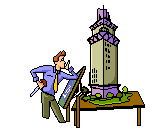 Wesel atau juga dikenal dengan nama Bank draft atau Banker’s draft adalah surat berharga yang berisi perintahtak bersyarat dari bank penerbit draft tersebut kepadapihak lainnya (tertarik) untuk membayar sejumlah uang kepada seseorang tertentu atau orang yang ditunjuknya pada waktu yang telah ditentukan.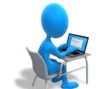 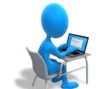 UTANG WESEL JANGKA PANJANGAdalah suatu bentuk perjanjian antara peminjam dengan kreditur, di mana kreditur bersedia memberikan pinjaman sejumlah uang tertentu dan peminjam bersedia membayar secara periodik yang mencakup bunga dan pokok pinjaman.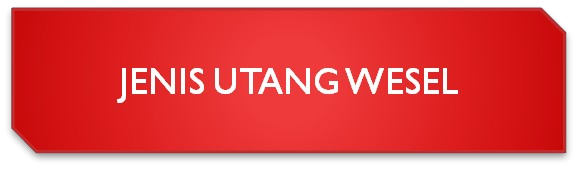 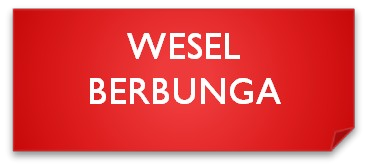 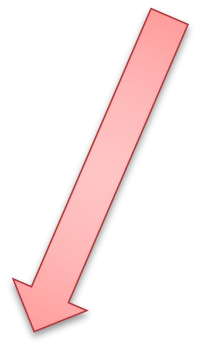 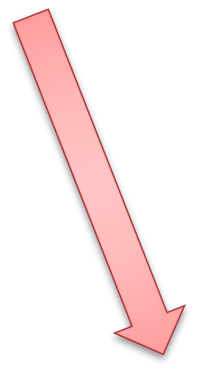 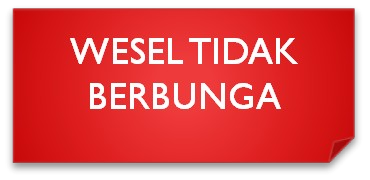 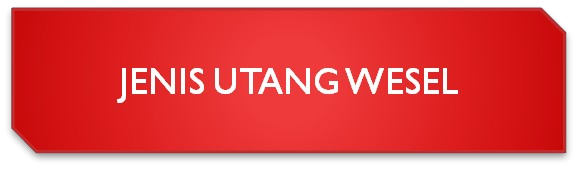 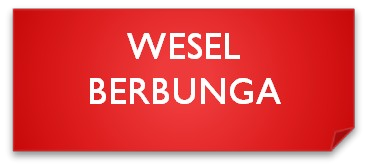 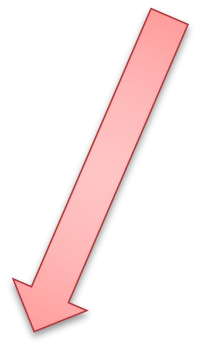 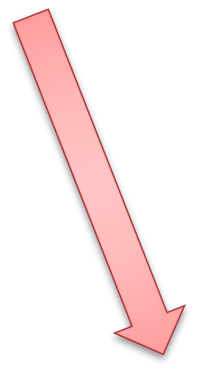 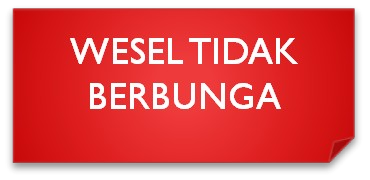 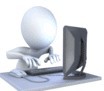 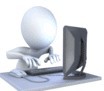 WESEL TIDAK BERBUNGAadalah utang dengan janji tertulis yang jumlah nominalnya akan dibayar pada saat jatuh tempo pembayaran. Pembayaran sebelum jatuh tempo akan mengurangi jumlah uang yang dibayar dari nilai nominal. Selisih nominal dengan jumlah yang dibayar sebelum jatuh tempo disebut diskonto	Hari diskonto dihitung mulai tanggal dijual/beli sampai dengan tanggal jatuh tempo denganketentuan:Bulan dihitung menurut hari sebenarnya / kalender Satu tahun dihitung 360 hariJika dalam soal tidak dinyatakan, prosentase bunga diskonto adalah untuk 1 tahun.PENGHITUNGAN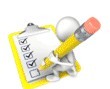 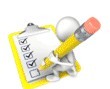 Diskonto selamanya dihitung dari nilai nominal dengan rumus:Nominal x hari diskonto x prosentase diskonto	x	Rp 1360 x 100WESEL BERBUNGAAdalah tagihan/piutang dengan janji tertulis yang akan dibayar padatanggal jatuh tempo sebesar nilai nominal ditambah bunga.Untuk wesel berbunga, diskontodihitung dari jumlah nominal ditambah bunga.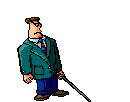 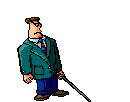 akuntansi wesel berbunga dicatat sbb:Bunga wesel dihitung dari nominal wesel untuk periode mulai penerimaan wesel sampai dengan tanggal jatuh tempoPENGUKURAN DAN PENCATATAN UTANG WESEL TIDAK BERBUNGAContoh soal:PT. C menandatangani wesel dengan nilai nominal Rp 9.300.000, jangka waktu 3 bulan tanpa bunga. Nilai tunai wesel adalah Rp 9.000.000.Jurnal untuk mencatat transaksi di atas dalam pembukuan PT. C adalah :Kas Rp 9.000.000Diskonto utang wesel Rp 300.000>>>Utang wesel Rp 9.300.000Diskonto utang wesel ini diamortisasi selama jangka waktu utang wesel.Jurnal untuk mencatat amortisasi diskonto utang wesel : Biaya bunga Rp 300.000Diskonto utang wesel Rp 300.000Misalnya: Nilai nominal wesel Rp 1.200.000,-. Diterima 1 April 2000, jatuh tempo 30 Juni.Bunga 9%. Hari bunga:April	30-1	= 29 hariMei	= 31 hariJuni	= 30 hari= 90 hariBunga = (90/360) x (9/100) x Rp 1.200.000	= Rp 27.000,-.PENGUKURAN DAN PENCATATAN UTANG WESEL BERBUNGAContoh Soal 1:Bank A pada tanggal 1 oktober 2008 setuju memberikan pinjaman kepada PT. B sebesar Rp. 6000.000; untuk itu PT. B harus menandatangani promes dengan bunga 10% yang berjangka waktu 5 bulan.Jurnal penerimaan kas oleh PT. B : Kas Rp 6.000.000Utang wesel Rp 6.000.000NEXTSaat tutup tahun, 31 desember 2008, PT. B membuat jurnal penyesuaian untuk biaya bunga selama tiga bulan (okt-des)Biaya bunga Rp 150.000Utang bunga Rp 150.000Bunga = Rp 6.000.000 X 10% X 3/12 = Rp 150.000NEXTJurnal saat pembayaran utang wesel, 1 maret 2009 : Utang wesel Rp 6.000.000Utang bunga Rp 150.000 Biaya bunga Rp 100.000Kas Rp 6.250.000Keterangan :utang biaya Rp 150.000 telah dibebankan pada tahun 2008 biaya bunga Rp 100.000, biaya bunga untuk bunga bulan januari dan februari 2009NEXT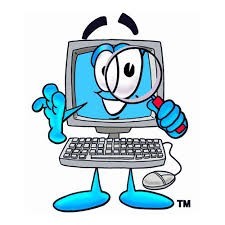 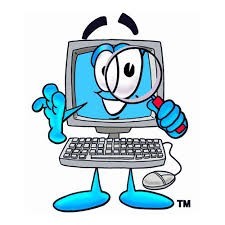 Mendiskontokan wesel berbungaWesel dapat didiskontokan /dijual untuk memperoleh uang tunai sebelum jatuh tempo.Karena kita menerima pembayaran lbh cepat dari tanggal jatuh tempo, maka jml yang kita terima akan lebih kecil dari nilai wesel pada saat jatuh tempo.Pada saat pendiskontoan perlu diperhatikan hal-hal sbb:Total penerimaan yaitu nominal + bunga sampai dengan		jatuh tempo – diskonto mulai tanggal pendiskontoan		sampai dengan tanggal jatuh tempo. Pendapatan	bunga dihitung sbb:Pendapatan bunga s/d jatuh tempo	= Rpxxx Diskonto (discount)		= RpxxxPendapatan bunga	= RpxxxPencatatan pada saat pendiskontoan:(D) Kas	Rpxxx(K) Piutang wesel didiskontokan	Rpxxx(K) Pendapatan bunga	Rpxxx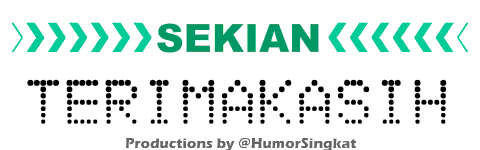 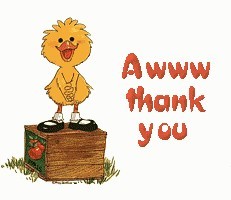 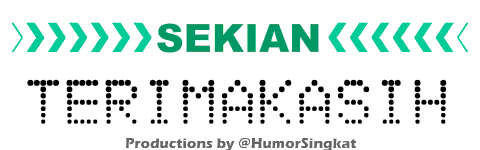 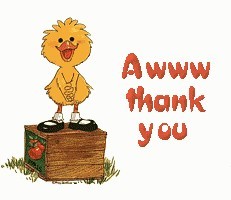 